Fiches info – Infections inhabituellesC’est quoi la grippe H1N1 ?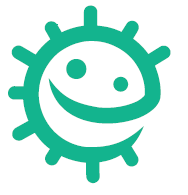 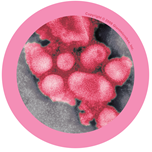 Influenza H1N1 - 
Avec la permission de Giantmicrobes, Inc. www.giantmicrobes.com/uk/

La grippe A H1N1 est causée par une nouvelle modification du virus grippal (virus influenza). Les symptômes ressemblent à ceux d'une grippe normale, une forte fièvre, mal à la gorge, toux, le nez qui coule, des courbatures et de la fatigue, des maux de tête et des vomissements. 
Le virus se transmet aux personnes qui n'ont pas déjà eu ce type de grippe, en particulier les enfants. Bien qu'elle soit parfois appelée "grippe porcine", on ne l'attrape pas en mangeant du porc ! Elle se propage par les éternuements et la toux, ou en touchant des mains ou des surfaces contaminées.  
La meilleure façon de réduire les risques de transmission est de se couvrir le nez et la bouche quand on tousse ou éternue avec un mouchoir en papier, avec son bras ou sa manche ou alors avec ses mains, en les lavant après pour ne pas avoir des microbes sur les mains et les transmettre en touchant quelqu'un ou quelque chose. On ne peut pas soigner la grippe avec des antibiotiques car c'est un virus.